                                                                                                                                                                                                                                           Серия ТМ; №: 00674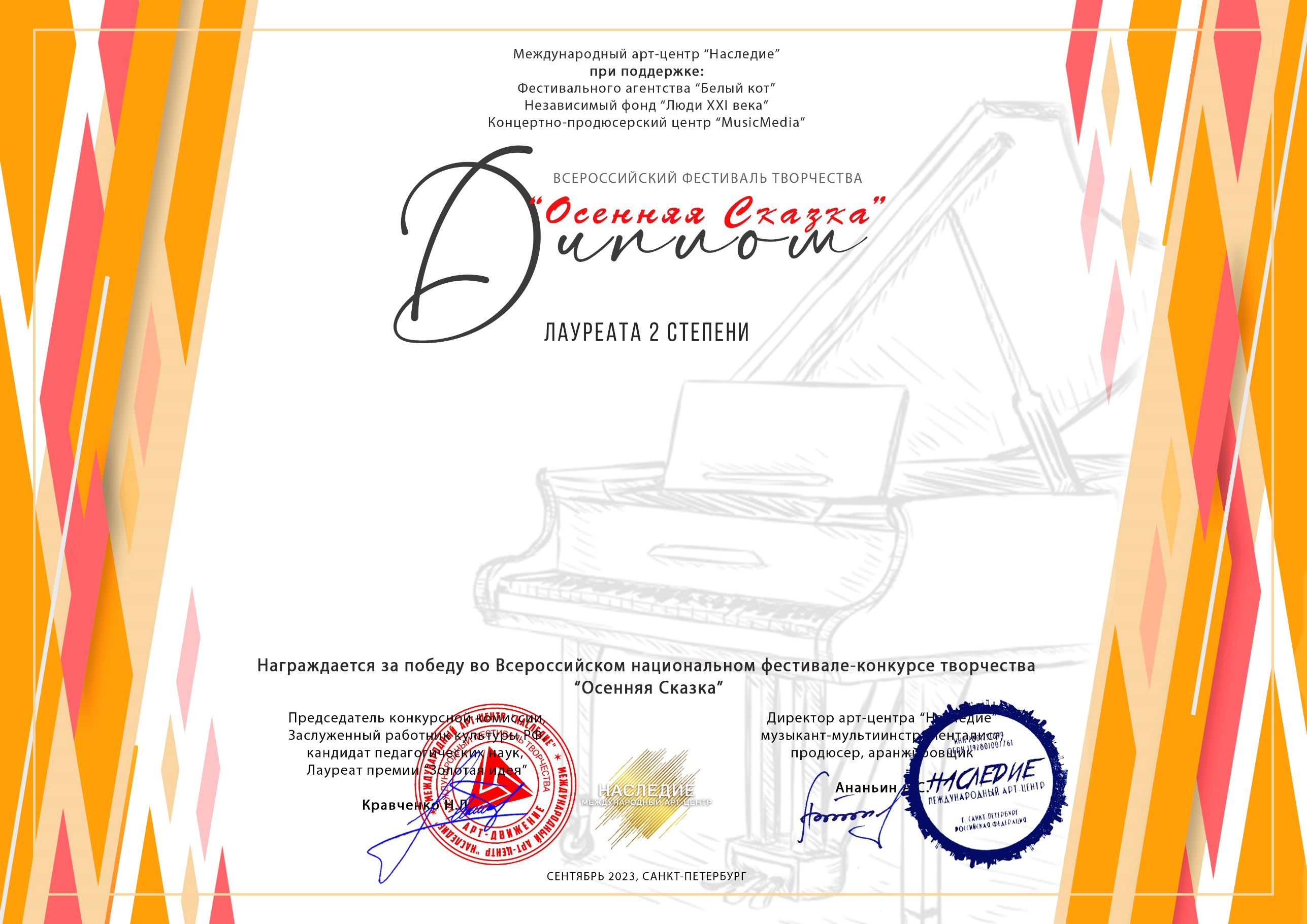 Лоза Оксана Александровна(МКУК КДЦ»Темп», Новосибирская область, Тогучинский район, село Репьёво)Руководитель/преподаватель: Пивкина Алеся Владимировна      Номинация: Вокал, соло; категория: от 26-ти летКонкурсная работа: Горько